American Association for the Surgery of Trauma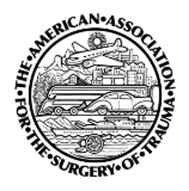 Multi-Institutional Trial CommitteeNew Proposal Application Form\Principal Investigator:				Email:   Institution: 	Co-investigator(s):				Date:	Title of Proposal:	Hypothesis:	Type of Study:	Background-Define the Knowledge Gap that Study Addresses:   Study Aim(s)-Primary Aim:	Secondary Aim:	     Proposed Study Population-Inclusion Criteria:	Exclusion Criteria:	Outcome Measures-Primary Outcome:	Secondary Outcome(s):	Data Collection Variables:Planned Duration of Study:	Center Participation Goal:	        Patient Recruitment Goal:	Power Analysis Performed:	Yes		No	With an alpha of 0.05 and beta of 0.2, 579 patients are required in each study group (total n=1158) to detect the anticipated difference in primary outcome (VTE rate) based on existing literature (1.8% vs. 4.9% rate of VTE among patients with blunt solid organ injury initiated on VTE chemoprophylaxis ≤48h vs. >48h) (3-6).Plan for Statistical Analysis:	Define How Findings from this Multi-Center Study Will Serve as the Foundation for Future Studies or Future Funded Research:Once the optimal time to VTE prophylaxis initiation after blunt solid organ injury is established in this prospective, multicenter, observational study, a randomized controlled trial would serve as the next step in delineating the safety and effectiveness of early VTE prophylaxis among this high risk subset of trauma patients. Does Study Require Informed Consent, Describe Rationale:Database Development-Do you have independent funding?:		Yes		No	Does your study require upload of imaging studies?:		Yes		No	If the cost of development of your database exceeds the allotted financial support from AAST, are you able/willing to fund the difference?:		Yes		No	Key References-